Publicado en Bilbao el 15/01/2019 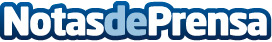 Adidas la marca favorita de los runners españoles La plataforma de entrenamientos Runnea.com lanza el estudio Runnea para conocer el comportamiento de los runners en nuestro país. Runnea.com es la plataforma de entrenamientos y productos para runners líder en lengua española.  Ha generado un volumen de negocio de 3 millones de euros, y generar unas ventas de más 35.000 productos en 2018Datos de contacto:GUSTAVO 674959421Nota de prensa publicada en: https://www.notasdeprensa.es/adidas-la-marca-favorita-de-los-runners_1 Categorias: Nacional País Vasco Otros deportes http://www.notasdeprensa.es